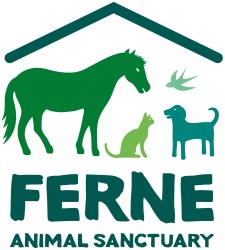 Ferne Animal SANCTUARY - JOB DESCRIPTION				MAIN PURPOSE OF JOBAn opportunity to take the next step in your HR career.   The HR Administrator will be an essential member of the Ferne team, supporting the CEO, Senior Management Team and staff in all daily HR Matters.  This role demands an extremely well organised and competent individual to deliver support to all Ferne staff in their day to day functions with excellent administration and people skills. Demonstrable successful experience within an HR role will be essential.  The HR Administrator is a ‘go to’ person for any issues and queries raised by staff at all levels within the sanctuary so sensitively in this role is key.  MAIN TASKS AND RESPONSIBILITIESTo work closely with CEO and SMT team with recruitment, staff appraisals and arranging necessary staff trainingTo advise effectively on all employment law issues by working closely with our dedicated employment law advisorsMonitor all staff holiday, sickness and TOIL requestsTo follow correct procedures for the recruitment, selection and placement of new staff throughout the organisation, and ensuring that all necessary checks are carried out as required (including DBS checks)To ensure that HR policies, procedures, job descriptions, handbooks, and recruitment processes are in place, regularly updated and monitoredTo develop and maintain effective communication channels to all Ferne staffBudget holder for the HR departmentReport quarterly to the board of trustees i.e. staff turnover, recruitment & training costsTo resolve sensitive conflict management issues with staff, as and when they ariseTo be responsible for ensuring that all staff are adequately supportedKeep up to date with legislation and policy related to HR functionsThe Sanctuary reserves the right to vary or amend the duties and responsibilities of the post-holder at any time according to its needs. Job Descriptions only reflect 80% of a role and are not an exhaustive list of duties. You will be expected to carry out other activities that are within the scope of the role.Skills & ExperienceConditions of Employment Hours: Part-time  flexible to be agreedThe Sanctuary operates a time off in lieu (TOIL) policy. Salary: £11.40 per annum Holidays: 28 days including bank holidays.Job Title:HR AdministratorReports to:CEOINTERFACES:CEORe-Homing Manager/Animal Care ManagerHead of Kennels/Senior Kennel AttendantSenior Management TeamAdministration TeamTrusteesEmployeesCustomersCommunityEssentialDesirableProven demonstrable ability to meet the job requirementsDemonstrate past excellence in communication with employees and management supportExcellent planning and organisational skills to multi-task HR Administration tasks and prioritise effectivelyBudget managementAbility to work under own initiative, managing own workload and working collaborativelyHave a positive and professional work attitudeHave an ability to be flexible, tactful, diplomatic and supportive in your approach at all timesWork with confidential informationDealing sensitively with investigations and disciplinariesStrong recruitment skills including screening, interviewing and inductionsKnowledge of HR Policies and ProceduresA keen understanding and belief in the mission of Ferne Animal SanctuaryFull valid UK driving licence with access to carExperience of developing and delivering training to staffTeam building event organisationA good understanding of data protectionA working knowledge of Health and Safety legislationRedundancy processesEducated to A Level standard, or equivalent experienceCIPD qualification and or 5 years’ experience working within HR environment